Publicado en Barcelona el 12/04/2016 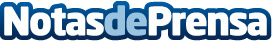 Un tributo a 'Breaking Bad' levanta 104.000€ de capital social en 24 horasROAMS Y VIMEMA se la juegan con un fiel homenaje a la serie de culto. El vídeo ya acumula 45.000 visitasDatos de contacto:RoamsAhorrar en telefonía nunca fue tan sencillo684221687Nota de prensa publicada en: https://www.notasdeprensa.es/un-tributo-a-breaking-bad-levanta104000-de-capital-social-en-24-horas-0 Categorias: Finanzas Marketing Emprendedores E-Commerce http://www.notasdeprensa.es